 TK-STAR GPS TRACKERUSER MANUAL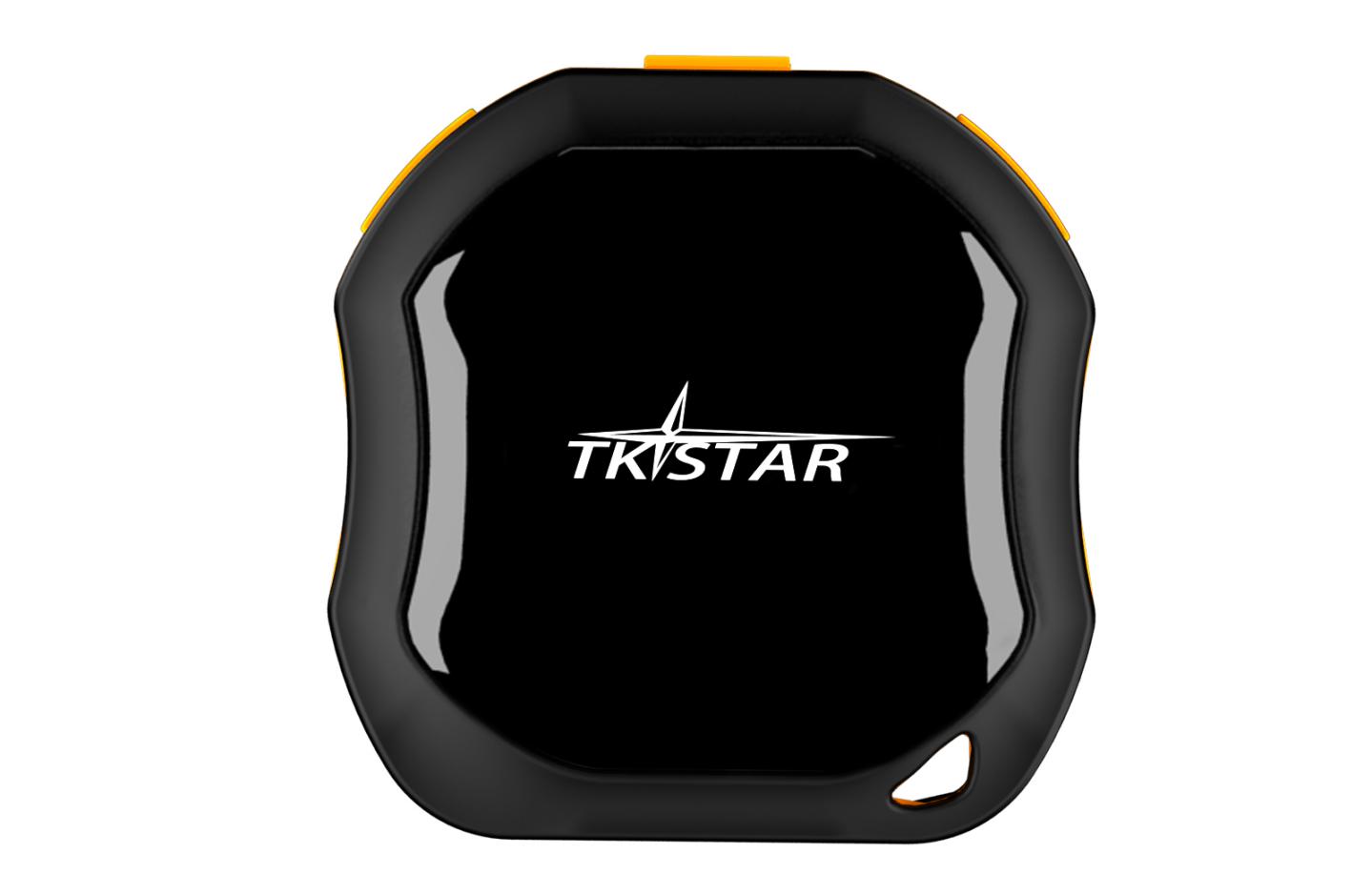 PREFACEThank you for purchasing the GPS tracker. This manual shows how to operate the device smoothly and correctly. Make sure to read this manual carefully before using this product. Please note that specification and information are subject to changes without prior notice in this manual. Any change will be integrated in the latest release. The manufacturer assumes not to be responsible for any errors or omissions in this document.1. SUMMARYWorking Based on existing GSM/GPRS network and GPS satellites, this product can locate and monitor any remote targets by SMS or internet. The most advanced technology of GPS and A-GPS dual positioning.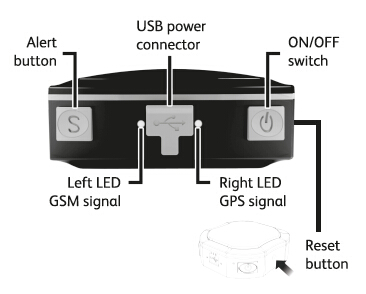 2. INSTALLATION2. 1 SIM-CARD INSTALLATIONOnce the SIM card has been purchased and credit added, unscrew the tracker using the screwdriver to remove the 4 small screws in each corner. 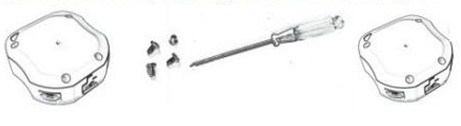  Then, insert the SIM card into the SIM card holder by push the metal piece forward and lifting it up, Place the SIM-card into the card slot, Press the metal piece back into its original position and push the metal piece back into place.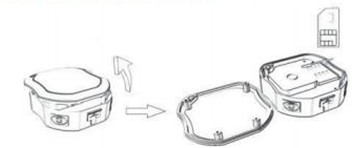 If you have purchased a MICRO SIM , you will need to use the Micro SIM adapter enclosed, like this: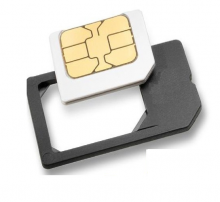 Ensure you place the SIM card with the chip face down and the right way round, clip the holder into place and re-screw up the unit.2.2 USE THE GPS DEVICETurn on the unit outdoors by pressing the “on/off” button until the indicator is on.For first use, please initialize the unit and restore it to default setting. (Please refer to 3.1 for instruction.)In 10 or 40 seconds, the unit will begin to work and acquire the GSM signals as well as the GPS signals. The indicator will keep flashing every 3 seconds when the unit has received the signals.When this unit receives GPS signals normally, you can use it and do any setting as the instructions of this manual.2.3 EXPLANATION OF PARAMETERS/CODES IN SMS MESSAGE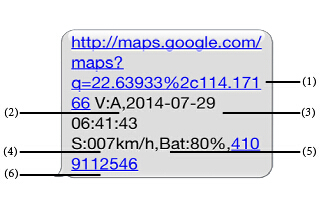 Google Maps link: This is the link to the Google map showing the position of the tracker unit.When click the link, if a map is displayed, there is GPS information for the unit. If there is no may, there is no GPS information for the tracker.V:A/V: Indicates GPS signal. V:A indicates there is a GPS signal; V:V indicates there is no GPS signal.2014-07-29 06:41:43 The date and time stamp when the unit last received a GPS signal.S: 007km/h: This indicates the last known speed of the unit.Bat:80% The approximate amount of battery charge remaining. The value is between 1 0%and 100%, with 100% being fully charged.4109112546: The ID code of tracker device. This number is used for tracking website and the app.3.  SMS TrackingCall the SIM-card phone number in the device by other cell phoneReceive a Google Maps link by SMS to your mobile phoneClick on the Google Maps link Now it displays the position of device.3.1 Command Instruction 3.2 ONLINE TRACKING3.2.1 Turn on GPRS function by sending comand “gprs123456” to the tracker, and set the apn for tracker, then online tracking will work .   APN information is from sim card carrier ,every sim card carrier has different APN information, there are two ways to find APN out: check sim card carrier on internet or put sim card into own cell phone to find check APN3.2.2 COMMAND INSTRUCTION TO SET THE ACCES POINT NAME (APN)3.2.2 START ONLINE TRACKINGNote:must set apn at first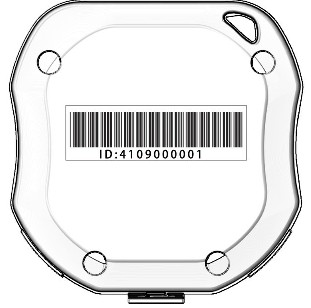        Platform : 2.tkstargps.net/          IMEI No. : On the back side of cover      Password: 1234563.2.3 APPLICATIONS FOR ANDROID/iOSSearch “TKSTAR“ in the Apple App Store/Google PlayStore or Scan the QR Code to install the applications onyour cell phone.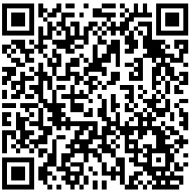 Select “Log in by IMEI” on thebottom of screenServer: 2.tkstargps.netIMEI : on the back side of coverPassword: 123456Note:When the device can't get GPS signal in one minute or in sleep mode,  it will reply history position  (V:V );  the device will send real time tacking information until it get GPS signal  (V:A).Make sure that all the symbol“+”in sms commends is just for quick understanding, which don’t need toenter “+” in sms, and “space” means press the space bar button of the cell phone.When the device location show different with map, there are two kinds of circumstances, 1.Device in sleep condition, 2 No GPS signal;Solution: Dial SIM Card Number in the Device, if only reply one SMS with "V:V", it means no GPS Signal; If reply one SMS,  with "V:A", it means device in sleep model;
(Note: We advice use Shock Sleep Model when driving)ContentSpecs.Dim.50mm x 50mm x 20mm(1.96”*1.96”*0.78”)Weight50gNetworkGSM/GPRSBand850/900/1800/1900Mhz GPS sensitivity-159dBmGPS accuracy5mTime To First FixCold status  45sWarm status  35s Hot status  1sCar charger12—24V  input      5V   outputWall charger110－220V  input       5V   outputBatteryChargeable changeable 3.7V 1000mAh Li-ion batteryStand by180hoursStorage Temp.-40°C to +85°COperation Temp.-20°C to +55°CHumidity5%--95% non-condensingLED INDICATOR STATUSMEANINGLeft-GREEN-Continuously litNo GPRS signal.Left-GREEN-FlashingGPRS communication established.Center-RED-Not litFully charged.Center-RED-Solid redCharging.Right-BLUE-Continuously litSearching for GPS signal.Right-BLUE-FlashingGPS location successful.INSTRUCTION COMMANDREPLYReboot the devicebegin123456begin okSet authorized numberadmin123456 phone numberadmin okCancel authorized numbernoadmin123456 phone numbernoadmin okSet SOS phone number sos123456 phone numbersos number okCancel sos numbernosos123456 phone numbernosos okSMS TrackG123456#Google linkSet GMT time zone numbertimezone123456 8Timezone123456 -8time okSleep by time (default mode-save much power,tracker will fall asleep in 5 minutes)sleep123456 timesleep time okSleep by shock sensor(Suits for  tracking on platform)sleep123456 shockSleep shock okNo sleep(tracker will continuou working)sleep123456 offsleep off okSwitch to the NO GPRS mode(default mode)Nogprs123456Nogprs okSwitch to the GPRS mode(for tracking online )gprs123456gprs ok   Status CheckCheck123456IP,APN,GPS, GSM,statusNAMEINSTRUCTIONCOMMANDREPLYFOR EXAMPLEAPNSet new APN( old one will be replaced)apn123456 contentapn okapn123456 apnAPN userSet APN usernameapnuser123456 contentapnuser okapnuser123456 userAPN passwordSet APN passwordapnpasswd123456 contentapnpasswd okapnpasswd123456 passwordSwitch to the GPRS modeOpen the GPRSgprs123456gprs okgprs123456Set  Upload the frequencyDefault 120 secondsUpload123456 30Upload okUpaload123456 30